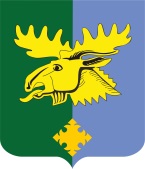 Совет депутатов муниципального образования«Важинское городское поселениеПодпорожского муниципального районаЛенинградской области»(третьего созыва)РЕШЕНИЕот 04 декабря 2017 года № 34 О принятии проекта бюджета муниципального образования «Важинское городское поселение Подпорожского муниципального района Ленинградской области» на 2018 год и плановый период 2019 и 2020 годов в первом чтенииРассмотрев основные характеристики бюджета муниципального образования «Важинское городское поселение Подпорожского муниципального района Ленинградской области» на 2018 год и плановый период 2019 и 2020 годов, руководствуясь Положением о бюджетном процессе в муниципальном образовании «Важинское городское поселение Подпорожского муниципального района Ленинградской области», утвержденным решением Совета депутатов муниципального образования «Важинское городское поселение Подпорожского муниципального района Ленинградской области» от 06.10.2017г. № 28 «Об утверждении Положения о бюджетном процессе в муниципальном образовании «Важинское городское поселение Подпорожского муниципального района Ленинградской области» в новой редакции», Совет депутатов муниципального образования «Важинское городское поселение Подпорожского муниципального района Ленинградской области»РЕШИЛ:Принять проект бюджета муниципального образования «Важинское городское поселение Подпорожского муниципального района Ленинградской области» на 2018 год и плановый период 2019 и 2020 годов в первом чтении.Утвердить основные характеристики бюджета муниципального образования «Важинское городское поселение Подпорожского муниципального района Ленинградской области» на 2018 год и плановый период 2019 и 2020 годов.Глава муниципального образования                                                                   Ю.А. Кощеев